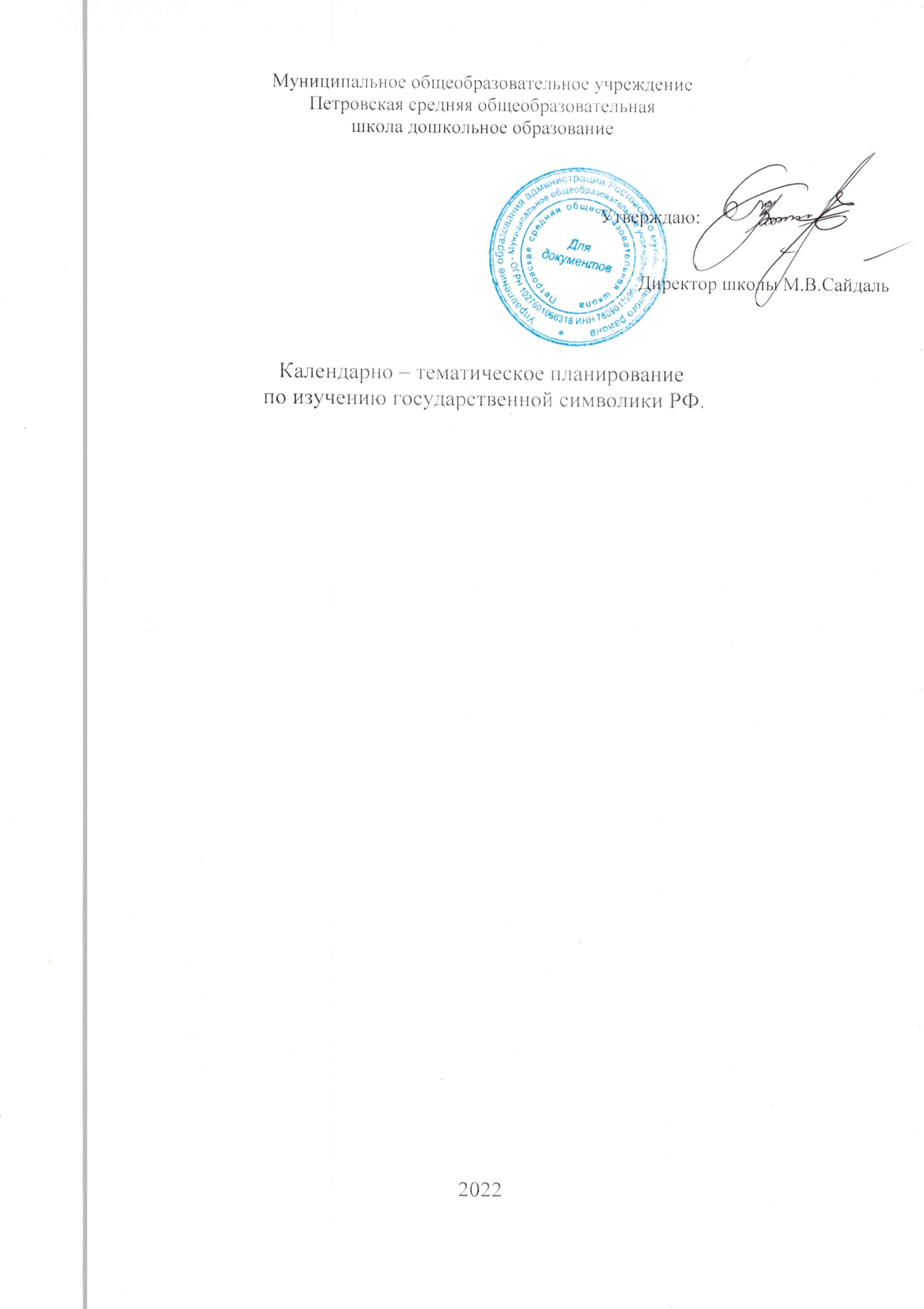 Муниципальное общеобразовательное учреждениеПетровская средняя общеобразовательнаяшкола дошкольное образование                                                                      Утверждаю:Директор школы М.В.СайдальКалендарно – тематическое планирование по изучению государственной символики РФ.2022ЗНАКОМИМДОШКОЛЬНИКОВ С ГОСУДАРСТВЕННОЙ СИМВОЛИКОЙ РОССИИ«Герб и флаг страны отражают историю народа,мечту создателя и достоинство своих граждан» М. де МонтеньПатриотизм - любовь к Родине, преданность ей, ответственность и гордость за нее, желание трудиться на ее благо, беречь и умножать ее богатства - начинает формироваться в дошкольном возрасте. Невозможно воспитать чувство собственного достоинства, уверенность в себе, а следовательно, полноценную личность без уважения к истории и культуре своего Отечества, к его государственной символике. Во всех ее элементах (герб, флаг, гимн) заложен глубочайший смысл: они отражают историю происхождения государства, его структуру, цели, принципы, национальные традиции, особенности хозяйства и природы.Ознакомление с важнейшими государственными символами традиционно входит в содержание патриотическо го воспитания  дошкольников.Однако принципы, методы, конкретные приемы такой работы раскрыты и представлены недостаточно не только в программах, но и в методической литературе по этому разделу.В полной мере понять, осмыслить, за помнить некоторые исторические сведе ния, значение цветов и образов, их взаимное расположение и функции - дело непростое  для дошкольника, поскольку образно-символическое мышление у них развито еще недостаточно, запас знаний об историческом прошлом Родины невелик, кругозор не так обширен.Поэтому педагоги, подбирая методы и приемы патриотического воспитания, должны учитывать все особенности детей дошкольного возраста: эмоциональное восприятие окружающего, образность и конкретность мышления, обостренность чувств, недостаточно сформированное историческое сознание, непониманиенекоторых социальных явлений.Следует помнить: патриотическое воспитание дошкольников и работа по ознакомлению с государственной символикой как его часть - это не столько передача знаний, сколько формирование на их основе любви к Родине. И эта работа даст больший эффект, если будет опираться на организацию доступной возрасту детей деятельности.Таким образом, задача педагога усложняется многократно, что связано как с объемом предлагаемого материала, так и с отбором методических приемов, способных в полной мере донести его содержание до дошкольника и сделать занятия интересными и незабываемыми.Помимо занятий предусмотрены экскурсии к историческим и культурным па мятникам, в музеи . В тематический план не входят интегрированные занятия аналогичной тематики, которые проводятся совместно с другими специалистами ДО, а также патриотические досуги и праздники.Все занятия цикла условно можно раз делить на основные и вспомогательные. Основных занятий четыре - знакомство с государственными символами РФ (герб, флаг и гимн) и гербом Москвы. На вспомогательных занятиях детей готовят к ознакомлению с тем или иным государственным символом или закрепляют полученные ранее знания.Литература:Это книги и пособия, выполняющие ин формационную функцию, т.е. помогающие педагогу восполнить имеющийся дефицит собственных познаний в данной области.1. Пчёлов Е.В. Государственные символы России. Герб, флаг, гимн. М.: Русское слово, 1993.2. Романовский В.К. Символы россий ской государственности: Пособие для учи теля. М.: Русское слово, 2002.3. Хорошевич АЛ. Символы русской го сударственности. М.: Изд-во МГУ, 1993.4. Министерство образования Российской Федерации. Государственная симво лика России. История и современность: Наглядное пособие. М.: ЦНСО, 2003. (комплект: книги + компьютерный диск).Методические пособия: 1. Данилина П.Н. Дошкольнику, об истории и культуре России: Пособие для реа лизации государственной программы «Патриотическое воспитание граждан Российской Федерации на 2001-2005 годы». М.: АРКТИ, 2003.2. Ерохина ЕЛ., Круглова ТА. Государст венные символы России. Флаг; герб, гимн. М.: Ювента, 2002.3. Князева О.А., Маханева М.Д. Приоб щение детей к истокам русской народной культуры. СПб: Детство-Пресс, 1998.4. Новиков СВ., Новикова ЕЛ. Родная история. М.: ЭКСМО, 2004.5. Ривина Е.К. Герб и флаг России. Зна комим дошкольников и младших школьников с государственными символами. М.: АРКТИ, 2002.6. Ривина Е.К. Российская символика: Иллюстративно-дидактический материал для  образовательных учреждений.   М.: АРКТИ, 2005.7. Серов Н.Б. Поурочные разработки по курсу «Государственная символика. Гимн. Герб. Флаг». 1-11-й классы. М.: ВАКО, 2005.8. С чего начинается Родина? / Под ред. Л.А. Кондрыкинской. М.: Сфера, 2003.Мероприятиясрокиответственные1Оформление в группах уголков государственной символики.Сентябрь-октябрьвоспитатели2«Наша родина Россия» Цель:формировать у детей представление о родной стране ,России, государственном флаге, гербе РФ.воспитатели3«Столица нашей Родины - Москва»Цель: познакомить детей со столицей России. Уточнить представление о  России. Как о государстве, в котором они живут. Воспитывать любовь к Родине ноябрьвоспитатели4Познавательно-исследовательский проект «Русская матрешка – символ России»Цель проекта: патриотическое воспитание детей, воспитание интереса к истории России, народному творчеству на примере русской национальной игрушки матрёшки. Создать композицию  матрёшек из киндер-сюрпризов по русским сказкам. Создать музей матрёшек. ноябрьвоспитатели5П Р О Е К ТРусская береза – символ Россииподготовительная группаЦель:воспитание любви к русской березе – символу России;желание беречь природу родного края;воспитание патриотических чувствдекабрьвоспитатели6Государственный флаг РФПознакомить с Государственным флагом РФ, дать представление о его происхождении, назначении, символике цветов и их взаиморасположенииЯнварьвоспитатели7Тема: Викторина «Государственные символы России» подготовительная группа.        Цели:Систематизировать представления о государственных символах России.Воспитывать чувство любви к Отечеству.Формировать активную жизненную позицию гражданина России.февральвоспитатели8Игра-викторина «Государственные символы России» подготовительная группа Цели:Систематизировать представления о государственных символах России.Воспитывать чувство любви к Отечеству.Формировать активную жизненную позицию гражданина России.февральвоспитатели9  Двуглавый орел и всадник»Занятие-исследование по ознакомлению с окружающим миром, на котором дети узнают, зачем нужен герб.  Познакомить с историей возникновения и символами государственного герба 
и флага РоссиимартВоспитатели10Государственный гимн РФПознакомить с Государственным гимном России и правилами его использования, рассказать о его происхождении, назначении, содержании; определить его признаки, сходные с признаками других музыкальных произведений и отличные от нихмартвоспитатели11Игра-викторина «Символы России»Цель: Развитие патриотических чувств у детей к своей Родине.
Задачи:1. Обобщить и систематизировать знания детей о России, формировать уважительное отношение к символам России.
2. Воспитать любовь к Родине, гражданско-патриотические чувства. Интеграция образовательных областей: познавательное развитие + социально – коммуникативное развитие + физическое развитие + речевое развитие + художественно – эстетическое развитие.мартВоспитателиИнстр.по физкультуре12Проект: «Люди России. Символы России»Подготовительная группаЦель проекта: сформировать духовно - нравственный потенциал ребенка через творчество и приобщение к ценностям культуры, дать детям представления о различных видах искусства (музыка, изобразительное искусство, литература), познакомить с творчеством русских писателей, художников и композиторовапрельвоспитатели13Родные символы  или неофициальные символы России как средство развития представлений о Родине у детей старшего дошкольного возраста ".Цель проекта: формировать у детей старшего дошкольного возраста представление о важнейших нравственных ценностях российского народа через ознакомление с  негосударственной символикой России.апрельвоспитатели14Вооруженные силы России: эмблемы и символыПознакомить с понятием «эмблема», закрепить понятие «сим вол», познакомить с наиболее распространенными эмблемами различных родов войск и значением символов на нихмайВоспитателиИнстр.по физкультуре15«Знамя Победы»Формировать элементарные представления об истории Отечества, закрепить и обобщить знания о видах флагов, об их назначении; дать краткие сведения из истории знаменмайВоспитателиМуз.руководитель